Sample from pens populated by late finisher pigs (20 weeks and older).  Take 60 samples from the floors of a maximum of 10 pens.  The samples will be tested for Salmonella, and results will be returned to the Producer in approximately 45-60 days after collection.Work with your NAHMS coordinator to determine the farm and week to sample. Review the materials in the Field Handbook for detailed collection information.Determine how many pens on the site contain late finisher pigs that are 20 weeks and older. 	If less than 10 pens, collect samples from all pens for a maximum of 60 samples.	For example, 	8 pens = 7 samples from each of 6 pens, 9 samples from 2 pens				2 pens = 30 samples from each pen	If 10 pens, collect 6 samples from each pen.	If more than 10 pens, randomly select 10.  Samples should be about golf-ball size.Label the bag and complete the Collection Form.  Do not use the label to secure the bag closed.Keep samples cool, pack with 4 ice packs each, and ship via Fed Ex within 24 hours of collection. Send a copy of the Collection Form with each box of samples and send the original to your NAHMS Coordinator.Swine 2012  -  Fecal Collection Record													KIT #: _____________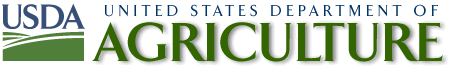 Animal and PlantHealth InspectionServiceVeterinary ServicesNAHMS Swine 2012Fecal Collection RecordNational Animal Health Monitoring System2150 Centre Dr #BFort Collins, CO  80526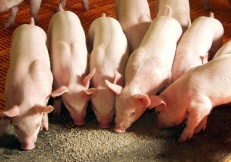 Form ApprovedOMB Number 0579-0315EXP. DATE: XX/XXXXFarm ID# of People Involved___ Fed VMO    ___ Fed AHT ___Producer VMO  ___ St AHT   ___ Priv Vet___ Others-specify:		Key Collector InitialsCollection DateHours to Take and Prep SamplesHours of Overall Travel TimeKit Number8-digits: St, Op, SiteEnter number for each categoryMM/DD/YYIn quarter hoursIn quarter hoursMust match labelsSample NumberFacility/Building IDPen IDFacility TypeT=Total ConfO=Open bldgP=PastureD=DrylotUsable Pen Area in Sq FeetNumber of pigs currently in penEvidence of diarrhea in pen?Average age of pigs in pen (weeks)Gender of pigs in penG=GiltsB=BarrowsM=Mixed1T  O  P  D Y      NG   B   Mx2T  O  P  D Y      NG   B   Mx3T  O  P  D Y      NG   B   Mx4T  O  P  D Y      NG   B   Mx5T  O  P  D Y      NG   B   Mx6T  O  P  D Y      NG   B   Mx7T  O  P  D Y      NG   B   Mx8T  O  P  D Y      NG   B   Mx9T  O  P  D Y      NG   B   Mx10T  O  P  D Y      NG   B   Mx11T  O  P  D Y      NG   B   Mx12T  O  P  D Y      NG   B   Mx13T  O  P  D Y      NG   B   Mx14T  O  P  D Y      NG   B   Mx15T  O  P  D Y      NG   B   Mx16T  O  P  D Y      NG   B   Mx17T  O  P  D Y      NG   B   Mx18T  O  P  D Y      NG   B   Mx19T  O  P  D Y      NG   B   Mx20T  O  P  D Y      NG   B   Mx21T  O  P  D Y      NG   B   Mx22T  O  P  D Y      NG   B   Mx23T  O  P  D Y      NG   B   Mx24T  O  P  D Y      NG   B   MxSample NumberFacility/Building IDPen IDFacility TypeUsable Pen Area # pigs in penDiarrhea in pen?Average age (wks)Gender of pigs in pen25T  O  P  D Y      NG   B   Mx26T  O  P  D Y      NG   B   Mx27T  O  P  D Y      NG   B   Mx28T  O  P  D Y      NG   B   Mx29T  O  P  D Y      NG   B   Mx30T  O  P  D Y      NG   B   Mx31T  O  P  D Y      NG   B   Mx32T  O  P  D Y      NG   B   Mx33T  O  P  D Y      NG   B   Mx34T  O  P  D Y      NG   B   Mx35T  O  P  D Y      NG   B   Mx36T  O  P  D Y      NG   B   Mx37T  O  P  D Y      NG   B   Mx38T  O  P  D Y      NG   B   Mx39T  O  P  D Y      NG   B   Mx40T  O  P  D Y      NG   B   Mx41T  O  P  D Y      NG   B   Mx42T  O  P  D Y      NG   B   Mx43T  O  P  D Y      NG   B   Mx44T  O  P  D Y      NG   B   Mx45T  O  P  D Y      NG   B   Mx46T  O  P  D Y      NG   B   Mx47T  O  P  D Y      NG   B   Mx48T  O  P  D Y      NG   B   Mx49T  O  P  D Y      NG   B   Mx50T  O  P  D Y      NG   B   Mx51T  O  P  D Y      NG   B   Mx52T  O  P  D Y      NG   B   Mx53T  O  P  D Y      NG   B   Mx54T  O  P  D Y      NG   B   Mx55T  O  P  D Y      NG   B   Mx56T  O  P  D Y      NG   B   Mx57T  O  P  D Y      NG   B   Mx58T  O  P  D Y      NG   B   Mx59T  O  P  D Y      NG   B   Mx60T  O  P  D Y      NG   B   Mx